SEMANA 04/05/2020EDUCACIÓN FÍSICA 1º EPPODES SEGUIR AS CLASES POR CLASSROOM, CÓDIGO: 5d7mjsd 	Xa podemos facer deporte na rúa! 🚴  , xa queda menos! 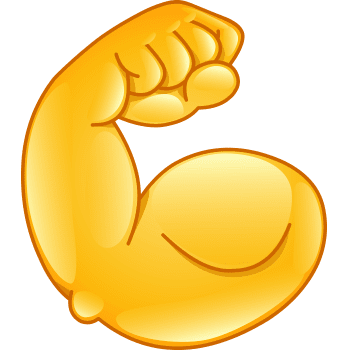 	LUNS 04/05/2020 e toca un pouco de exercicio para crecer fortes e sans. Pero primeiro...PON ROUPA E CALZADO DE DEPORTE.COLLE UNHA TOALLA E XABÓN PARA O TEU ASEO AO REMATAR.Continuamos con traballo de relaxación (este traballo axúdalles a tomar conciencia da respiración e a percepción corporal), pero antes un pouco de coordinación e habilidade con esta táboa de  F- R MEMBRO INFERIOR Agora toca estirar e relaxarnos , e que mellor que cun pouquiño de IOGA. (botón dereito do rato e darlle a “abrir  hipervínculo”) cunhas asanas ou posturas básicas.Gustouvos?E non vos esquezades de mandar vídeo o foto a raquelrqr@gmail.com  (Poñer o curso e nome no asunto do correo) ou facelo en Classroom código: 5d7mjsd XOVES 07/05/2020 con enerxía!NON TE ESQUEZAS... PON ROUPA E CALZADO DE DEPORTE.COLLE UNHA TOALLA E XABÓN PARA O TEU ASEO AO REMATAR.1. Imos traballar a disociación corporal xunto co ritmo, a coordinación e a lateralidade con este BAILE (botón dereito do rato e darlle a “abrir  hipervínculo”)2. Xogo de psicomotricidade grosa, onde se traballa a coordinación , o salto,  lateralidade e o equilibrio SEGUE As PEGADAS. (botón dereito do rato e darlle a “abrir  hipervínculo”).Material: papeis de cores ou pintalos, tesoiras, un lapis, un zapato e cinta para pegalos.Circuito: podes facelo como no vídeo, ou metendo tamén un pé só, para que manteñan o equilibrio a pé manco.Que tal o pasaches?BO FIN DE SEMANA.E non vos esquezades de mandar vídeo a raquelrqr@gmail.com  (Poñer o curso e nome no asunto do correo) ou facelo en Classroom código: 5d7mjsdE CONTINUAMOS COS RETOS DE EF NAS NOTICIAS DA WEB“XOGOS OLÍMPICOS ABRENTE 2020”ESTA SEMANA PODEDES VER ALGÚN VÍDEO DOS RETOSANIMARVOS A PARTICIPAR!!Para os máis activos, tendes unha táboa con recursos e actividades por día na pestana de EF. 